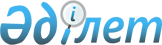 Шонжы ауылдық округінің Шонжы ауылының кейбір көшелерін қайта атау және атау беру туралыАлматы облысы Ұйғыр ауданы Шонжы ауылдық округі әкімінің 2023 жылғы 6 маусымдағы № 106 шешімі. Алматы облысы Әділет департаментінде 2023 жылы 7 маусымда № 6013-05 болып тіркелді
      "Қазақстан Республикасының әкімшілік-аумақтық құрылысы туралы" Қазақстан Республикасы Заңының 14-бабының 4) тармақшасына сәйкес, Шонжы ауылдық округінің Шонжы ауылы халқының пікірін ескере отырып және Алматы облысының ономастикалық комиссиясының 2022 жылғы 24 қарашадағы қорытындысының негізінде ШЕШТІМ:
      1. Шонжы ауылдық округінің Шонжы ауылының келесі көшелері:
      2-ші "Мәметова" көшесі – "Ақтерек" көшесі;
      2-ші "Кадыров" көшесі – "Арна" көшесі;
      3-ші "Айнабеков" көшесі – "Ақбастау" көшесі;
      2-ші "Айбын" көшесі – "Ақжарсай" көшесі;
      "Межколхозная" көшесі – "Ақтоғай" көшесі;
      "Арычная" көшесі – "Сауран" көшесі;
      "Саганайская" көшесі – "Белкөл" көшесі;
      "Западная" көшесі – "Алшын" көшесі; 
      "Новостройка" көшесі – "Жоламан" көшесі деп қайта аталсын.
      2. Шонжы ауылдық округінің Шонжы ауылының көшелеріне келесі атаулар берілсін:
      атауы жоқ көшесіне – "Жусан" көшесі;
      атауы жоқ көшесіне – "Ақтоған" көшесі;
      атауы жоқ көшесіне – "Дарабоз" көшесі;
      атауы жоқ көшесіне – "Дәстүр" көшесі;
      атауы жоқ көшесіне – "Ырысты" көшесі;
      атауы жоқ көшесіне – "Таң самалы" көшесі;
      атауы жоқ көшесіне – "Куддус Кужамьяров" көшесі;
      атауы жоқ көшесіне – "Сарытөбе" көшесі;
      атауы жоқ көшесіне – "Шағала" көшесі;
      атауы жоқ көшесіне – "Жанкент" көшесі;
      атауы жоқ көшесіне – "Жайық" көшесі. 
      3. Осы шешімнің орындалуын бақылауды өзіме қалдырамын.
      4. Осы шешім оның алғашқы ресми жарияланған күнінен кейін күнтізбелік он күн өткен соң қолданысқа енгізіледі.
					© 2012. Қазақстан Республикасы Әділет министрлігінің «Қазақстан Республикасының Заңнама және құқықтық ақпарат институты» ШЖҚ РМК
				
      Шонжы ауылдық округі әкімінің орынбасары

Ә. Нурсеитов
